Министерство образования Республики Башкортостан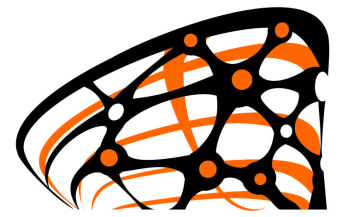 Государственное автономное профессиональное образовательное учреждениеБашкирский колледж архитектуры, строительства   и коммунального хозяйства                                                                                        УТВЕРЖДАЮ                                                                              Директор  ГАПОУ БАСК                                                                              ___________ Б.В.Биктимиров                                                                              «____» _________          2019 г.ПОЛОЖЕНИЕ об индивидуальном проектеПринято на Совете колледжа29 августа     2019 годаПротокол № 4Общие положения1.1. Настоящее положение составлено на основе ФЗ от 29 декабря . N 273-ФЗ "Об образовании в Российской Федерации", ФГОС СПО, Федерального образовательного стандарта среднего (полного) общего образования, реализуемого в пределах ППССЗ, ППКРС, Письма Министерства образования и науки Российской Федерации от 19.12. 2014 года № 06-1225 «Рекомендации по организации получения среднего общего образования в пределах освоения образовательных программ среднего профессионального образования на базе основного общего образования с учетом требований федеральных государственных образовательных стандартов и получаемой профессии или специальности среднего профессионального образования», Устава государственного автономного профессионального образовательного учреждения Башкирский колледж архитектуры, строительства и коммунального хозяйства (далее - ГАПОУ БАСК).1.2. Индивидуальный проект является основным объектом оценки метапредметных результатов, полученных обучающимися в ходе освоения   учебных программ.1.3. Индивидуальный  проект представляет собой учебный проект, выполняемый обучающимися в рамках одного или нескольких учебных предметов с целью продемонстрировать свои достижения в самостоятельном освоении содержания и методов избранных областей знаний и видов деятельности, способность проектировать и осуществлять целесообразную и результативную деятельность (учебно-познавательную, конструкторскую, социальную, художественно-творческую и т.д.).1.4. Выполнение индивидуального проекта обязательно для каждого обучающегося ГАПОУ БАСК, занимающегося по ФГОС по программам подготовки специалистов среднего звена, квалифицированных рабочих, служащих.  1.5. Отметка за выполнение проекта выставляется в журнале теоретического обучения в  разделе «Выполнение индивидуальных проектов, лабораторно-практических и графических работ». 1.6. Под проектной деятельностью  подразумевается целенаправленно организованная  работа  творческих групп преподавателей и обучающихся по разрешению одной из актуальных социальных или учебных проблем (или ее аспектов). При этом происходит самостоятельное освоение участниками объединения комплексных научно-практических знаний и ключевых компетенций и создается собственный интеллектуальный продукт в современной электронной или иной форме, предназначенный для распространения и применения в различных видах учебной деятельности. 1.7. Проектная деятельность обучающихся является одним из методов развивающего (личностно - ориентированного) обучения, направлена на выработку самостоятельных исследовательских умений (таких как постановка проблемы, сбор и обработка информации, проведение экспериментов, анализ полученных результатов), способствует развитию творческих способностей и логического мышления, объединяет знания, полученные в ходе учебного процесса и приобщает обучающихся к конкретным, жизненно важным проблемам.Цели и задачи проектной деятельностиЦелью учебного проектирования  является  полное и органичное включение проектной деятельности в образовательный процесс ГАПОУ БАСК, изменение психологии его участников и перестановка акцентов с традиционных образовательных форм на сотрудничество, партнерство преподавателя и обучающегося, их совместный поиск новых комплексных знаний, овладение умениями использовать эти знания при создании своего интеллектуального продукта, востребованного профессиональным сообществом, формирование ключевых компетенций, необходимых для жизни и успешной самореализации человека в информационном обществе, воспитание  личности , готовой  к жизни в высокотехнологичном конкурентном мире,  важнейшими качествами которой являются инициативность, способность творчески мыслить и находить нестандартные решения, умение выбирать профессиональный путь, готовность обучаться в течение всей жизни. Задачи проектной деятельности2.1. Обучение планированию (обучающийся должен уметь четко определить цель, описать основные шаги по достижению поставленной цели, концентрироваться на достижении цели на протяжении всей работы).2.2.Формирование навыков сбора и обработки информации, материалов (обучающийся  должен уметь выбрать нужную информацию и правильно ее использовать).2.3.Развитие умения анализировать (креативность и критическое мышление).2.4.Развитие умения составлять письменный отчет о самостоятельной работе над проектом (составлять план работы, презентовать четко информацию, оформлять сноски, иметь понятие о библиографии).2.5.Формирование позитивного отношения к работе (обучающийся должен проявлять инициативу, энтузиазм, стараться выполнить работу в срок в соответствии с установленным планом и графиком работы).2.6. Вовлечение в творческое проектирование всех участников образовательного процесса – преподавателей, мастеров производственного обучения, обучающихся и их родителей (законных представителей), создание единого творческого коллектива единомышленников, занятых общим делом воспитания и самовоспитания современной творческой личности.2.7.  Расширение и совершенствование области тематического исследования в проектной деятельности; совершенствование электронной формы проектов; поиски новых направлений и форм творческого проектирования.2.8. Расширение границ практического использования проектных работ, созданных преподавателями, мастерами производственного обучения и обучающимися,  укрепление престижа участия в проектной деятельности для обучающихся, отработка механизма материального и морального стимулирования для преподавателей и мастеров производственного обучения. Основные понятия проектной деятельности3.1.Проект – это форма организации совместной деятельности преподавателя, мастера производственного обучения и обучающихся, совокупность приемов и действий в их определенной последовательности, направленной на достижение поставленной цели —решение конкретной проблемы, значимой для обучающихся и оформленной в виде некоего конечного продукта.3.2.  Типология форм организации проектной деятельности (проектов) обучающихся   представлена по следующим основаниям:- видам проектов: информационный (поисковый), исследовательский, творческий, социальный, прикладной (практико-ориентированный), игровой(ролевой), инновационный (предполагающий организационно-экономический механизм внедрения);- содержанию: монопредметный,  метапредметный,  относящийся к области знаний (нескольким областям), относящийся к области деятельности и пр.;- количеству участников: индивидуальный, парный, малогрупповой (до 5 человек), групповой (до 15 человек), коллективный (группа и более в рамках колледжа), муниципальный, городской, всероссийский, международный, сетевой (в рамках сложившейся партнѐрской сети, в том числе в Интернете);- длительности (продолжительности) проекта: от проекта-урока до многолетнего проекта.3.3.  Виды проектов:- Исследовательские проектыпредполагают  деятельность  обучающихся, направленную  на решение творческой, исследовательской проблемы (задачи) с заранее не известным решением и предполагающую наличие основных этапов, характерных для научного исследования.- Информационные проектыизначально направлены на сбор информации о каком-то объекте, явлении, ознакомление участников проекта с этой информацией, ее анализ и обобщение фактов, предназначенных для широкой аудитории.- Творческие проекты  -  литературные вечера, спектакли, экскурсии.Эти проекты,  не имеют детально проработанной структуры, она только намечается и далее развивается, подчиняясь принятой логике и интересам участников проекта. Результатом этих проектов может быть совместная газета, сочинение, видеофильм, спортивная игра, экспедиция,  и пр.)- Ролевые, игровые проекты  - участники таких проектов принимают на себя определенные роли, обусловленные характером и содержанием проекта. Это могут быть литературные персонажи или выдуманные герои; в них имитируются социальные или деловые отношения, осложняемые гипотетическими игровыми ситуациями. Результаты этих проектов намечаются в начале их выполнения, но окончательно вырисовываются лишь в самом конце. Степень творчества здесь очень высока.- Прикладной проект.Эти проекты отличает четко обозначенный с самого начала результат деятельности его участников. Причем результат обязательно ориентирован на социальные интересы самих студентов. Например: документ, созданный на основе полученных результатов исследования; программа действий, рекомендации, направленные на ликвидацию выявленных несоответствий (в природе, в обществе, в организации); проект закона; справочный материал; словарь; аргументированное объяснение какого-либо физического, химического явления;  готовое изделие  и т.д.Содержание проектной деятельности4.1. Проект   представляет  серьезную (соответствующую возрастной группе автора-исследователя) исследовательскую – индивидуальную работу современного научного уровня.4.2. Проект может рассматривать один из аспектов выбранной проблемы – тем самым быть открытым, предоставляющим другим творческим коллективам возможность продолжить изучение новых граней этой проблемы. 4.3.  Проектная работа включает в себя сбор, обработку, систематизацию и обобщение информации по выдвинутой проблеме, а также может   представлять собой небольшое научное исследование,демонстрирующее авторское видение проблемы, ее оригинальное, авторское толкование и решение, четкую самостоятельную авторскую позицию и выводы – результат серьезного научного поиска и обобщения. 4.4. Проектная работа не допускает какие-либо виды плагиата. Использование каких-либо видов информационных источников обязательно сопровождается ссылкой на эти источники в том числе и Internet-ресурсы.4.5.  Проект должен иметь практическую направленность, социальную значимость, возможность применения в той или иной сфере деятельности.5.  Организация проектной деятельностиПроектная деятельность является обязательной составной частью  учебной деятельности.5.1. Обучающиеся выполняют учебные проекты, темы которых предлагают преподаватели учебных дисциплин.   5.2. Проектная деятельность обучающихся осуществляется в рамках самостоятельных часов, выделенных на дисциплину,  на дополнительных занятиях, консультациях, занятиях кружка.  5.3.Для организации проектной деятельности преподаватель     в срок до 01 октября текущего учебного года выносит для обсуждения на заседании предметно-цикловой комиссии тематику индивидуальных проектов и примерные сроки их выполнения. 5.4.Тематика индивидуальных проектов утверждается заместителем  директора по УМР не позднее 01 октября текущего учебного года. См.Приложение 15.5. Темы индивидуальных проектов закрепляются за студентами на основании листа ознакомления  до 10 октября текущего года.  С  этого момента обучающийся или творческая группа и их руководитель несут ответственность за выполнение проектной работы. См.Приложение 15.6. Тема индивидуального проекта может быть изменена или дополнена в течение первого полугодия (но не позднее 15 декабря текущего года).5.7. Одну и ту же тему проекта могут выбрать несколько обучающихся.   5.8. Проектные задания должны быть четко сформулированы руководителем проекта, цель и средства ясно обозначены совместно с обучающимися. Срок выполнения отдельных этапов подготовки индивидуального проекта  приведен в Приложении 2. 6. Оценка индивидуального проекта6.1. Оценка индивидуальных проектов осуществляется экспертной комиссией, состав которой входят:Председатель предметно-цикловой комиссии – руководитель группы;Методист;Классный руководитель;Преподаватели-руководители индивидуальных проектов      6.2. Экспертная группа организует семинары и информационно-методические   совещания для преподавателей-руководителей проектной деятельности, осуществляет консультационную помощь для руководителей проектов.6.3.Защита индивидуальных проектов происходит изначально на занятиях, во время, специально выделенное в рамках каждой дисциплины, а затем   публично на научно-практической конференции 6.4. Каждый проект  сопровождается презентацией и представлением материалов, освещающих этапы работы студента над проектом на бумажных носителях.6.5. Экспертная группа по   оценке проектной деятельности  осуществляет отбор лучших проектов для участия в конкурсах проектной деятельности более высоких уровней.6.6. Лучшие проекты (по согласованию с автором проекта) размещаются на сайте колледжа.  6.8. Контроль  работы по проектам   осуществляет руководитель методической службы.7. Оформление индивидуального проекта7.1. Индивидуальный проект, представляемый на защиту на уроке и  научно-практической конференции должен быть оформлен в печатном и электронном виде.7.2. Печатный вариант работы выполняется в объеме не менее 15 страниц, формат А-4, шрифт TimesNewRoman, интервал 1,5, страницы пронумерованы (внизу, посередине листа). Требования к оформлению текстового материала, презентации, буклету(плакату) индивидуального проекта приведены в Приложении 3.7.3. Структура индивидуального проекта включает разделы:- вступление, где обучающийся должен обосновать, почему он выбрал эту тему, краткий обзор литературы по теме, краткий обзор исторических событий, которые послужили основой освещения в литературе научных разработок по теме и др.;- основная часть, в которой излагается основной материал темы в соответствии с планом;- практическая часть, где обучающийся представляет данные, полученные в ходе собственного исследования. Это могут быть сведения по работе конкретного предприятия, рынка, банка и др., сводные статистические данные, данные социологического опроса по теме и др. Затем обучающийся оформляет их в таблицы, схемы, компьютерную презентацию;- заключение, в котором обучающийся представляет собственные выводы по теме, высказывает свое мнение об изложенных событиях, законах, делает сравнительный анализ, может высказывать критические замечания и т.д.;- список использованных источников, который дается в соответствии с общепринятыми стандартами.8. Защита индивидуального проекта8.1. Защиту проекта на уроке, конференции осуществляет автор  проекта.8.2. Во время устной защиты материалы индивидуального проекта (бумажный носитель) предоставляется членам экспертной группы по   оценке проектов.8.3. Защита   обязательно сопровождается электронной презентацией.8.4. Время защиты   составляет  5-7 минут.8.5. В ходе защиты  должны быть освещены следующие вопросы:обоснование выбранной темы – актуальность ее и степень разработанности;цели и задачи представляемого проекта, а также степень их выполнения;краткое содержание (обзор) выполненной работы, основные этапы, трудности и пути их преодоления;степень самостоятельности в разработке и решении поставленной проблемы;рекомендации по возможной сфере практического использования данного проекта. См. Приложение 3.8.6.  После процедуры защиты печатная и электронная версии проекта хранятся у руководителя проекта в течение года. Оценка индивидуального проекта9.1. Оценка проектных работ   проходит в двух уровнях:первый уровень: все работы оцениваются  малой экспертной группой     в соответствии с критериями (Приложение 4) – выставляется отметка по десятибалльной шкале. При этом презентация проектов происходит в рамках группы (руководитель, студенты, куратор/классный руководитель). Лучшие работы получают рекомендации к участию в    научно-практической  конференции.второй уровень: оценка проектной работы осуществляется в ходе научно-практической конференции(определение призовых мест) и получает рекомендации к участию в конференциях муниципального, регионального и федерального уровня.9.3.Окончательная оценка проекта осуществляется на основании оценок поставленных руководителем проекта и членами экспертной группы.9.4. Экспертная группа по   оценке проектной деятельности  осуществляет отбор лучших проектов для участия в конкурсах проектной деятельности более высоких уровней.Критерии оценки итогового индивидуального проекта10.1. При описании результатов выполнения проекта вывод об уровне сформированности навыков проектной деятельности делается на основе оценки всей совокупности основных элементов проекта (продукта и пояснительной записки, отзыва, презентации) по каждому из четырех критериев:-  способность к самостоятельному приобретению знаний и решению проблем, проявляющаяся в умении поставить проблему и выбрать адекватные способы ее решения, включая поиск и обработку информации, формулировку выводов и/или обоснование и реализацию/апробацию принятого решения, обоснование и создание модели, прогноза, макета, объекта, творческого решения и т.п. Данный критерий в целом включает оценку сформированности познавательных учебных компетенций;-  сформированность предметных знаний и способов действий,проявляющаяся в умении раскрыть содержание работы, грамотно и обоснованно в соответствии с рассматриваемой проблемой/темой использовать имеющиеся знания и способы действий;- сформированность регулятивных действий,проявляющаяся в умении самостоятельно планировать и управлять своей познавательной деятельностью во времени, использовать ресурсные возможности для достижения целей, осуществлять выбор конструктивных стратегий в трудных ситуациях;- сформированность коммуникативных действий, проявляющаяся в умении ясно изложить и оформить выполненную работу, представить ее результаты, аргументированно ответить на вопросы.10.2. С целью определения степени самостоятельности обучающегося в ходе выполнения проекта необходимо учитывать три уровня сформированности навыков проектной деятельности: ниже базового уровня, базовый уровень и уровень, выше базового.10.3. Оценивание проектной работы происходит в соответствии с требованиями оценочного листа проекта (см. Приложение 4) руководителем проекта и членами экспертной комиссии.10.4. Итоговая отметка по каждому критерию и итоговая отметка в целом за проект определяется как среднее арифметическое отметок, выставленных руководителем проекта и членами экспертной комиссии. При этом итоговая отметка выставляется в пользу обучающегося  на основании правил математического округления.10.5. В случае выдающихся проектов комиссия может подготовить особое заключение о достоинствах проекта.  Приложение 1УТВЕРЖДАЮЗам.директора по УМР_______Аслаева Р.Н.«    »              2019г.Закрепление тем индивидуальных проектов за обучающимися ГАПОУ БАСК на 20…-20… учебный годСпециальность/профессия_____________________________________________Группа _____________________________________________________________Приложение 2Срок выполнения отдельных этапов подготовки индивидуального проекта   Приложение 3Требования к оформлению текстового варианта индивидуального проектаТребования к  подготовке презентацииТребования к оформлению буклета (плаката)Содержание раскрывает цель и задачи исследования.Размещены наиболее важные сведения.Краткость изложения информации.Достоверность информации.Лаконичность текста.Завершенность.Доступность текста.Разумная достаточность эффектов для привлечения внимания.Объем информации.	  Правильно подобранные шрифты.  Использование дополнительных заголовков для легкости чтения.  Наличие иллюстраций по теме.  Отсутствие орфографических и пунктуационных ошибок.  Указание автора и руководителя проекта.  Наличие названия проекта, учебного заведения, населенного пункта.  Эстетичность оформленияПримерный план выступления на защите проектаВведениеТема  проекта …………………………………………………............................................................Эта тема выбрана, потому что (обоснование  актуальности  темы)………………………..Цель, задачи проекта – ……………………………………….....………………………………………Проектным продуктом будет – .……………………………………………………………………….План работы (указать время выполнения и перечислить все промежуточные этапы):• Сбор информации (где и как происходил поиск  информации)……………………………………• Изготовление продукта (что и как делалось)………………………………………………………Основная частьРабота началась с того, что …………………………………. ………………………………………..Потом  приступили  к ……………………………………………………………………………………..Работа завершилась тем, что…………………………………………………………………………...В ходе работы  столкнулись с такими проблемами………………………………………………….Чтобы справиться с возникшими проблемами ………………………………..……………………..Было  отклонение  от плана (указать, когда был нарушен график работы)…………………..План моей работы был нарушен, потому что………………………..В ходе работы было принято решение изменить проектный продукт, так  как……………..Но все же  удалось достичь цели проекта, потому что……………………………………………ЗаключениеЗакончив  проект, можно сказать, что не все из того, что было задумано, получилось, например……………………………………………………………………………………………………….Это произошло, потому что ……………………………………………………………………………..Если бы  начать  работу заново, то ……………………………………………………………………В следующем году , может быть, продолжится эта работу для того, чтобы………………Я(Мы) думаю, что мне (нам) удалось  решить проблему  проекта, так как ………………….Работа над проектом показала ……………………………………………………………..………….Образец заполнения титульного листаМинистерство образования и науки Республики БашкортостанГАПОУ Башкирский колледж архитектуры, строительства и коммунального хозяйстваИНДИВИДУАЛЬНЫЙ ПРОЕКТ«Многообразие народных характеров в   творчестве  В. Шукшина»Область научных знаний, рассмотренных в проекте: ЛитературоведениеУфа-2019Оценочный лист проекта: _______________________________________________________________________________                                                                 Приложение 4 (название проекта)Исполнитель: ___________________________________________, обучающийся  группы №____________                                                                                                (ФИО)Руководитель проекта : _________________________________, _____________________________________(ФИО)                                                               должностьЗаключение: ____________________________________________________________________________________________________Дата «___»_______________ 20… г.Руководитель проекта: _____________________________________, _________________________________________                                                                                                                       ФИО                                                                должностьЧлен экспертной комиссии: _________________________________, _________________________________________                                                                                                                        ФИО                                                                должностьЧлен экспертной комиссии: _________________________________, _________________________________________                                                                                                                        ФИО                                                                должностьРАЗРАБОТАНО:Руководитель методической службы                            Н.В.Дмитриева«23 »   августа  2019г.№№ппФ.И.О. обучающегосяТема индивидуального проектаФ.И.О руководителя проектаОзнакомлены10.10.2018г.Ознакомлены10.10.2018г.№№ппФ.И.О. обучающегосяТема индивидуального проектаФ.И.О руководителя проектаОбучающийсяподписьРуководительподпись1.2.СрокиСодержаниеОтветственныеСентябрь1. Формирование перечня тем для проектной работы и сроков их выполнения,  обсуждение на заседании ПЦК2. Формирование для утверждения тем индивидуальных проектовПреподавательМастер п/оРуководитель проектаПредседатель ПЦКОктябрь1.Утверждение тем проектов  – 01 октября текущего года2.Ознакомление с перечнем тем проектов обучающихся (до 10 октября)3.Начало исследовательского этапа1.Председатель ПЦКЗам.директора по УМР2. Руководитель проекта  Обучающиеся3. Руководитель проекта  ОбучающиесяНоябрь1.Изучение литературы, материалов СМИ, интернет ресурсов по тематике индивидуального проекта2.Определение структуры работыОбучающиеся  Руководитель  проектаДекабрь1.Внесение изменений  в первоначальную тему и план проекта, утверждение  формулировки тем – не позднее  15 декабряОбучающиеся  Руководитель  проектаЯнварьРабота над проектом Обучающиеся  Руководитель  проектаФевральРабота над проектомОбучающиеся  Руководитель  проектаМартРабота над проектомОбучающиеся  Руководитель  проектаАпрель1.Оформление печатных и электронных  материалов по проекту, представление для оценки руководителю проекта 2.Защита проекта на урокеОбучающиеся  Руководитель  проектаПредседатель ПЦКМетодистМай1. Защита проекта на   конференции.2. Выставление итоговой отметки за проект  в  журналы теоретического обучения.Руководитель  проектаПредседатель ПЦКМетодистСтруктураТребования к содержанию1. Информационный раздел1. Информационный разделТитульный листСм. Приложение 3- Название учебного заведения (указывается в верхней части титульного листа); - Название работы (БОЛЬШИМИ БУКВАМИ по центру);- Область научных знаний, рассмотренных в проекте ;- Данные об авторе (Ф.И. - полностью, группа, курс);- Данные о руководителе;- Web-адрес, по которому размещена работа (если таковой имеется);- Название населенного пункта и год написания (внизу по центру);1.2. ОглавлениеНаименование всех глав, разделов с указанием номеров страниц, на которых размещается материал2. Описание работы2. Описание работы2.1. Введение- Актуальность выбранной темы;- Проблема;- Цель проекта;- Задачи, поставленные для реализации проекта;- План (содержание) работы;2.2. Описание проектной работы и ее результаты- Теоретическая часть;- Практическая часть (описание методов исследования, ход исследования и его результаты); - Назначение и применение проекта;- Выводы; - Список используемой литературы, электронные адреса;- Приложение (рисунки, фото, схемы, таблицы, диаграммы);3. Рефлексия деятельности- Оценивание степени достижения поставленных целей;- Оценивание качества результатов;- Приобретенные умения, знания, навыки;Параметры оценивания презентацииКритерии оцениванияКомпозиция, ее монтаж- Интригующее начало;- Нарастание темпов событий;- Полный калейдоскоп событий;Содержание.Раскрытие цели и задач исследованияИнформация- Достоверность (соответствие информации действительности);- Полнота (отражение источником информации всех существенных сторон исследуемого вопроса);- Ссылки и обоснования (наличие  сведений о происхождении информации); - Отсутствие неопределенности, неоднозначности; - Современность источника;- Разумная достаточность;Текст- Научность (построение всех положений и выводов на строго научной основе);- Логичность (наличие логических связей между излагаемыми понятиями);- Доступность (текст должен быть понятен всей аудитории);- Однозначность (единое толкование текста);- Лаконичность (текстовое изложение должно быть максимально кратким);-  Завершенность    (содержание    каждой    части    текстовой    информации логически завершено);- Отсутствие орфографических и пунктуационных ошибок;Оформление- Заголовки привлекают внимание;- Использование коротких слов и предложений;- Наличие иллюстраций по заданной теме;- Текст легко читается на фоне презентации;- Используются анимационные эффекты- Использование для фона слайда тона приятного для глаз зрителя;- Соответствие  стиля  оформления  презентации   (графического,  звукового, анимационного) содержанию презентации;- Использование единого стиля оформления;- Использование не более трех цветов на одном слайде (фон, заголовок, текст);- Отсутствие острых углов у фигур, «рванных» и изломанных линий;- Анимационные эффекты не отвлекают внимание от содержания слайда- «Читаемость» шрифта;-  Расположение  информации  на  слайде  (предпочтительно  горизонтальное расположение     информации;     наиболее     важная     информация     должна располагаться в центре экрана; если на слайде картинка, надпись должна располагаться под ней);- Объем информации на слайде (не   заполнять один слайд   большим объемом информации   (люди   могут   запомнить   не   более   трех   фактов,   выводов, определений); наибольшая эффективность достигается тогда, когда ключевые пункты отображаются по одному на каждом отдельном слайде)- Объем презентации ( не менее  12 файлов)Выполнил:обучающийся   Иванов Иван Ивановичгруппа А-11, 1 курс Специальность 07.02.01 Архитектура Руководитель:преподаватель Петрова Ольга СергеевнаWeb- адрес: ( если имеется)Критерии оцениванияНиже базового уровня  (0 -  5 баллов)Ниже базового уровня  (0 -  5 баллов)Базовый уровень (6 -  7 баллов)Базовый уровень (6 -  7 баллов)Выше базового   ( 8 - 10 баллов)Выше базового   ( 8 - 10 баллов)Итоговая отметкаКритерии оцениванияруководитель проектаэкспертная комиссияруководитель проектаэкспертная комиссияруководитель проектаэкспертная комиссия1.Способность к самостоятельному приобретению знаний и решение проблемРабота в целом свидетельствует о низкой способности самостоятельно  ставить проблему и находить пути ее решения; не продемонстрирована способность приобретать новые знания и/или осваивать новые способы действий, достигать более глубокого понимания изученного.Неподготовленный к защите проект Работа в целом свидетельствует о низкой способности самостоятельно  ставить проблему и находить пути ее решения; не продемонстрирована способность приобретать новые знания и/или осваивать новые способы действий, достигать более глубокого понимания изученного.Неподготовленный к защите проект Работа в целом свидетельствует о способности самостоятельно с опорой на помощь руководителя ставить проблему и находить пути ее решения; продемонстрирована способность приобретать новые знания и/или осваивать новые способы действий, достигать более глубокого понимания изученногоРабота в целом свидетельствует о способности самостоятельно с опорой на помощь руководителя ставить проблему и находить пути ее решения; продемонстрирована способность приобретать новые знания и/или осваивать новые способы действий, достигать более глубокого понимания изученногоРабота в целом свидетельствует о способности самостоятельно ставить проблему и находить пути ее решения; продемонстрировано хорошее владение логическими операциями, навыками критического мышления, умение самостоятельно мыслить; продемонстрирована способность на этой основе приобретать новые знания и/или осваивать новые способы действий, достигать более глубокого понимания проблемы.Данный уровень оценивается  8 балламиРабота свидетельствует о способности самостоятельно ставить проблему и находить пути ее решения; продемонстрировано свободное владение логическими операциями, навыками критического мышления, умение самостоятельно мыслить; продемонстрирована  повышенная способность на этой основе приобретать новые знания и/или осваивать новые способы действий, достигать более глубокого понимания проблемы.Данный уровень оценивается  9-10 баламиРабота в целом свидетельствует о способности самостоятельно ставить проблему и находить пути ее решения; продемонстрировано хорошее владение логическими операциями, навыками критического мышления, умение самостоятельно мыслить; продемонстрирована способность на этой основе приобретать новые знания и/или осваивать новые способы действий, достигать более глубокого понимания проблемы.Данный уровень оценивается  8 балламиРабота свидетельствует о способности самостоятельно ставить проблему и находить пути ее решения; продемонстрировано свободное владение логическими операциями, навыками критического мышления, умение самостоятельно мыслить; продемонстрирована  повышенная способность на этой основе приобретать новые знания и/или осваивать новые способы действий, достигать более глубокого понимания проблемы.Данный уровень оценивается  9-10 баламиОтметка:2.Сформированность предметных знаний и способов действийОбучающийся  плохо понимает содержание выполненной работы. В работе и в ответах на вопросы по содержанию работы наблюдаются грубые ошибки.Неподготовленный к защите проектОбучающийся  плохо понимает содержание выполненной работы. В работе и в ответах на вопросы по содержанию работы наблюдаются грубые ошибки.Неподготовленный к защите проектПродемонстрировано понимание содержания выполненной работы. В работе и в ответах на вопросы по содержанию работы отсутствуют грубые ошибкиПродемонстрировано понимание содержания выполненной работы. В работе и в ответах на вопросы по содержанию работы отсутствуют грубые ошибкиПродемонстрировано хорошее владение предметом проектной деятельности. Присутствуют незначительные ошибки.Данный уровень оценивается 8 балламиПродемонстрировано свободное владение предметом проектной деятельности. Ошибки отсутствуют. Данный уровень оценивается 9-10 балламиПродемонстрировано хорошее владение предметом проектной деятельности. Присутствуют незначительные ошибки.Данный уровень оценивается 8 балламиПродемонстрировано свободное владение предметом проектной деятельности. Ошибки отсутствуют. Данный уровень оценивается 9-10 балламиОтметка:3.Сформированность регулятивных действийНа низком уровне продемонстрированы навыки определения темы и планирования работы.
Работа не доведена до конца и представлена комиссии в незавершенном виде; большинство этапов выполнялись под контролем и при поддержке руководителя. Элементы самооценки и самоконтроля учащегося отсутствуют.Неподготовленный к защите проектНа низком уровне продемонстрированы навыки определения темы и планирования работы.
Работа не доведена до конца и представлена комиссии в незавершенном виде; большинство этапов выполнялись под контролем и при поддержке руководителя. Элементы самооценки и самоконтроля учащегося отсутствуют.Неподготовленный к защите проектПродемонстрированы навыки определения темы и планирования работы.
Работа доведена до конца и представлена комиссии; некоторые этапы выполнялись под контролем и при поддержке руководителя. При этом проявляются отдельные элементы самооценки и самоконтроля обучающегосяПродемонстрированы навыки определения темы и планирования работы.
Работа доведена до конца и представлена комиссии; некоторые этапы выполнялись под контролем и при поддержке руководителя. При этом проявляются отдельные элементы самооценки и самоконтроля обучающегосяРабота хорошо спланирована и последовательно реализована, своевременно пройдены большинство этапов  обсуждения и представления.
Контроль и коррекция осуществлялись с помощью руководителя проекта.Данный уровень оценивается 8 балламиРабота тщательно спланирована и последовательно реализована, своевременно пройдены все необходимые этапы обсуждения и представления.
Контроль и коррекция осуществлялись самостоятельноДанный уровень оценивается 9-10 балламиРабота хорошо спланирована и последовательно реализована, своевременно пройдены большинство этапов  обсуждения и представления.
Контроль и коррекция осуществлялись с помощью руководителя проекта.Данный уровень оценивается 8 балламиРабота тщательно спланирована и последовательно реализована, своевременно пройдены все необходимые этапы обсуждения и представления.
Контроль и коррекция осуществлялись самостоятельноДанный уровень оценивается 9-10 балламиОтметка4.Сформированность коммуникативных действийНа низком уровне продемонстрированы навыки оформления проектной работы и пояснительной записки, а также подготовки простой презентации. Неподготовленный к защите проектНа низком уровне продемонстрированы навыки оформления проектной работы и пояснительной записки, а также подготовки простой презентации. Неподготовленный к защите проектПродемонстрированы навыки оформления проектной работы и пояснительной записки, а также подготовки простой презентации. Продемонстрированы навыки оформления проектной работы и пояснительной записки, а также подготовки простой презентации. Тема достаточно полно раскрыта. Текст/сообщение  структурированы. Основные мысли выражены ясно, логично, последовательно, аргументированно.  Работа вызывает интерес.Данный уровень оценивается 8 балламиТема раскрыта полностью. Текст/ сообщение хорошо структурированы. Все мысли выражены ясно, логично, последовательно, аргументированно. Работа вызывает  повышенный интерес. Данный уровень оценивается 9-10 балламиТема достаточно полно раскрыта. Текст/сообщение  структурированы. Основные мысли выражены ясно, логично, последовательно, аргументированно.  Работа вызывает интерес.Данный уровень оценивается 8 балламиТема раскрыта полностью. Текст/ сообщение хорошо структурированы. Все мысли выражены ясно, логично, последовательно, аргументированно. Работа вызывает  повышенный интерес. Данный уровень оценивается 9-10 балламиОтметка:Итоговая отметка:Итоговая отметка:Итоговая отметка:Итоговая отметка:Итоговая отметка:Итоговая отметка:Итоговая отметка: